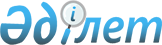 Қ.А.Бозымбаевты Қазақстан Республикасы Президентінің көмекшісі қызметіне тағайындау туралыҚазақстан Республикасы Президентінің 2019 жылғы 18 желтоқсандағы № 216 Жарлығы
      Қанат Алдабергенұлы Бозымбаев Қазақстан Республикасы Президентінің көмекшісі болып тағайындалсын, ол Қазақстан Республикасының Энергетика министрі қызметінен босатылсын.
					© 2012. Қазақстан Республикасы Әділет министрлігінің «Қазақстан Республикасының Заңнама және құқықтық ақпарат институты» ШЖҚ РМК
				
      Қазақстан Республикасының
Президенті

Қ.ТОҚАЕВ
